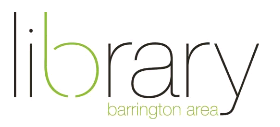 Tech Topics- Streaming MusicFree versionMonthly fee for full versionTrial period for full versionSize of Music LibraryOffline ListeningFamily SharingMusic VideosMusic LockerSpotifyYes, with ads$9.9930 days50 MillionMobile & Desktop$5 per additional user, up to 5YesNoApple MusicNo$9.993 months50 MillionMobile only$14.99/ up to 6 usersYesYesTidalNo$9.993 months50 MillionMobile only$5 per additional user, up to 4YesNoGoogle PlayYes$9.9930 days40 MillionMobile only$14.99/ up to 6 usersNoYesAmazonYes, with ads$9.99/ $7.99 prime member30 days50 MillionMoblie & Desktop$14.99/ up to 6 usersNoNoPandoraYes, with ads$9.9960 daysMillionsMobile only$14.99/ up to 6 usersNoNoFreegalYesfree through BALibraryN/A15 MillionMobile & DesktopIndividual accounts onlyYesNoNaxosYesFree through BALibraryN/A1.2 MillionMobile & DesktopIndividual accounts onlyNoNo